  Název programu: Dotace na individuální účel – jednorázové akce – 19RGI02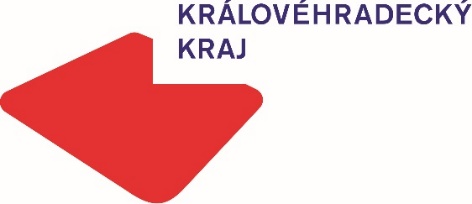   Název projektu:   Posílení kapacity vodovodu v Horní Olešnici                                  (lokalita Zadní Ždírnice) č. 19RGI02-0385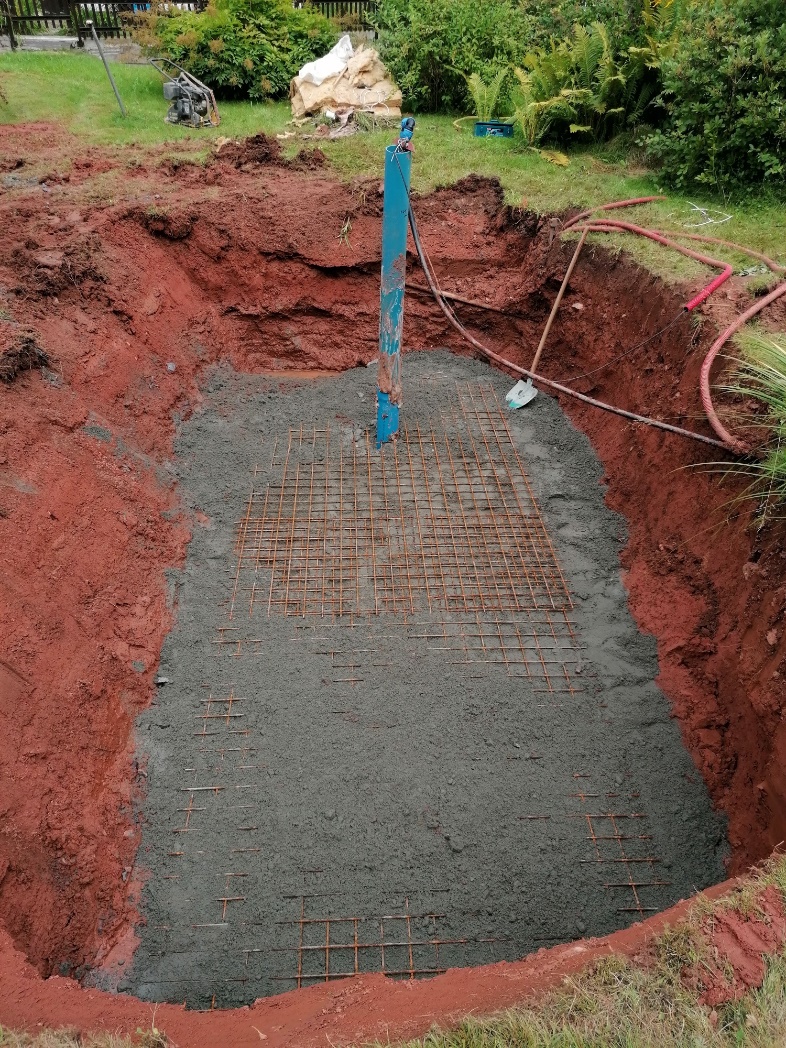 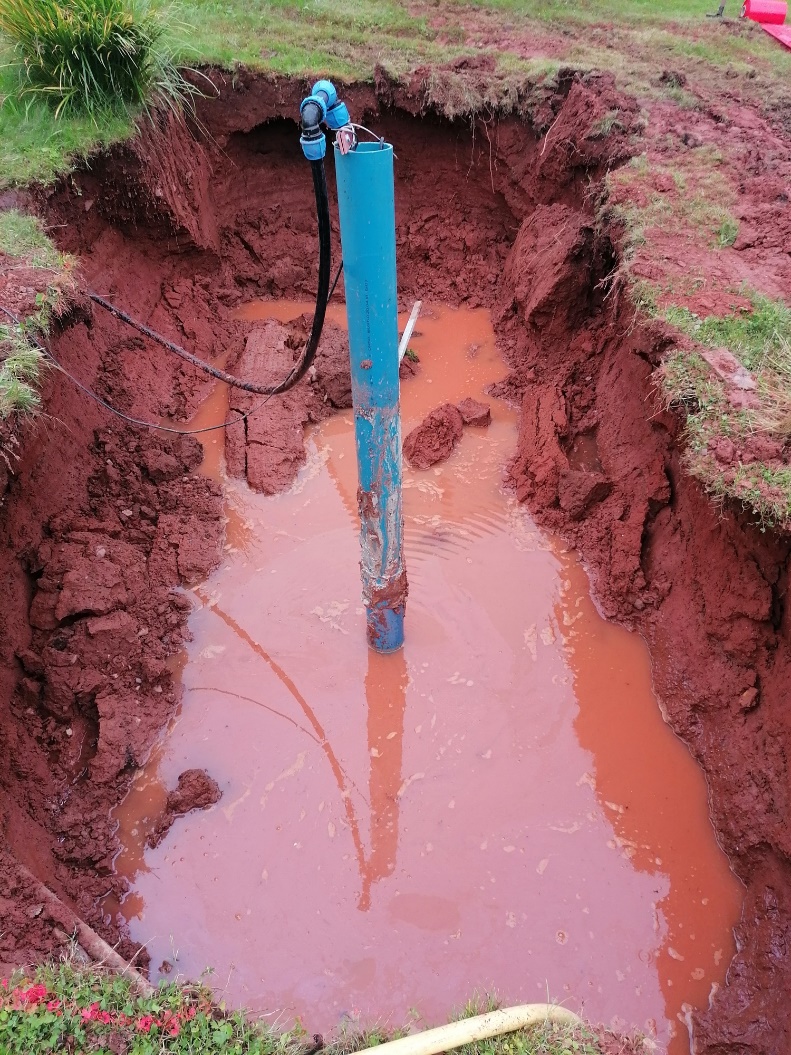 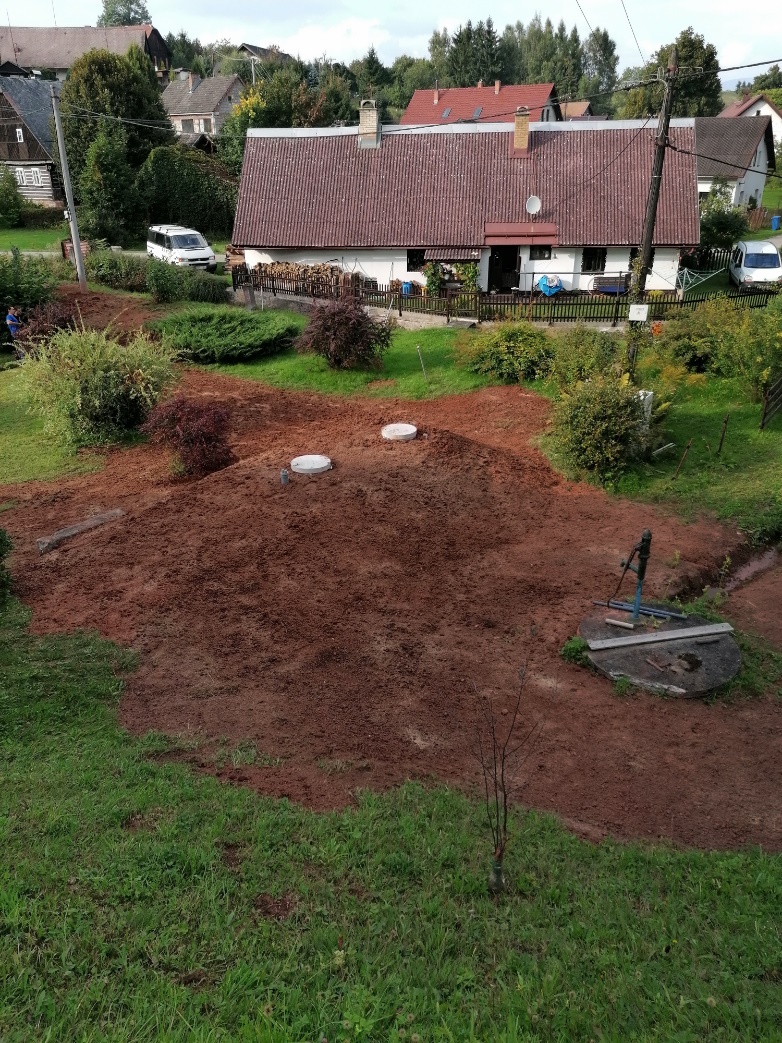 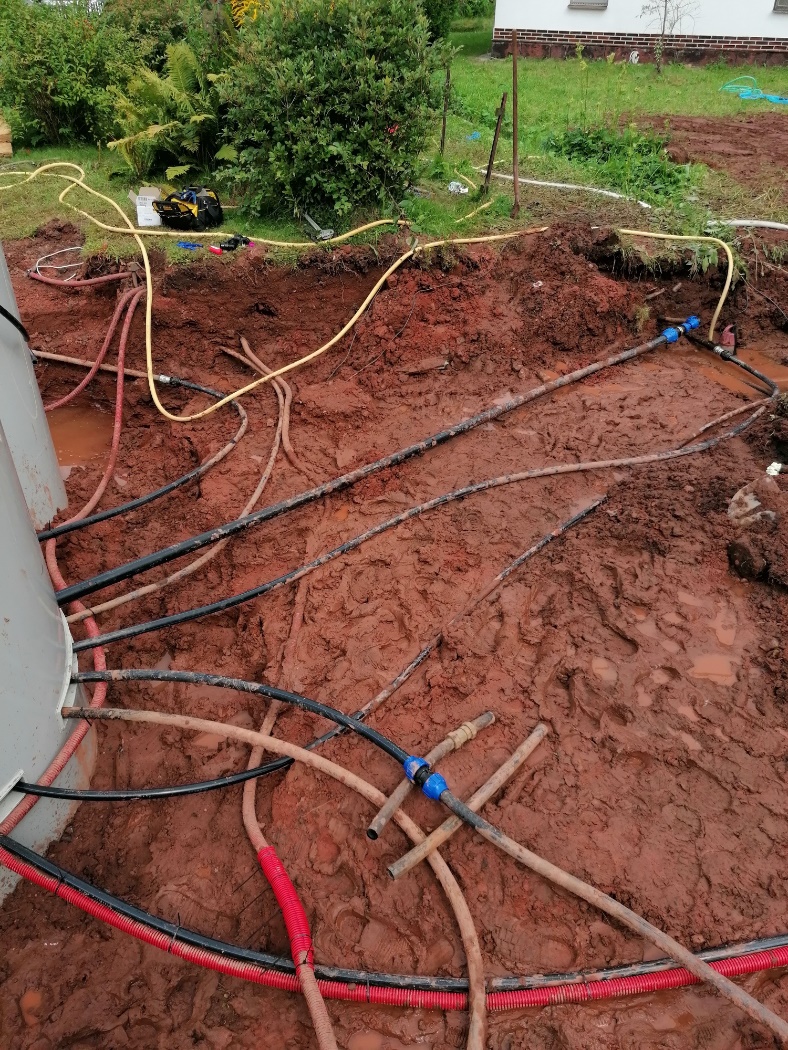 Realizováno za finanční podpory Královéhradeckého kraje 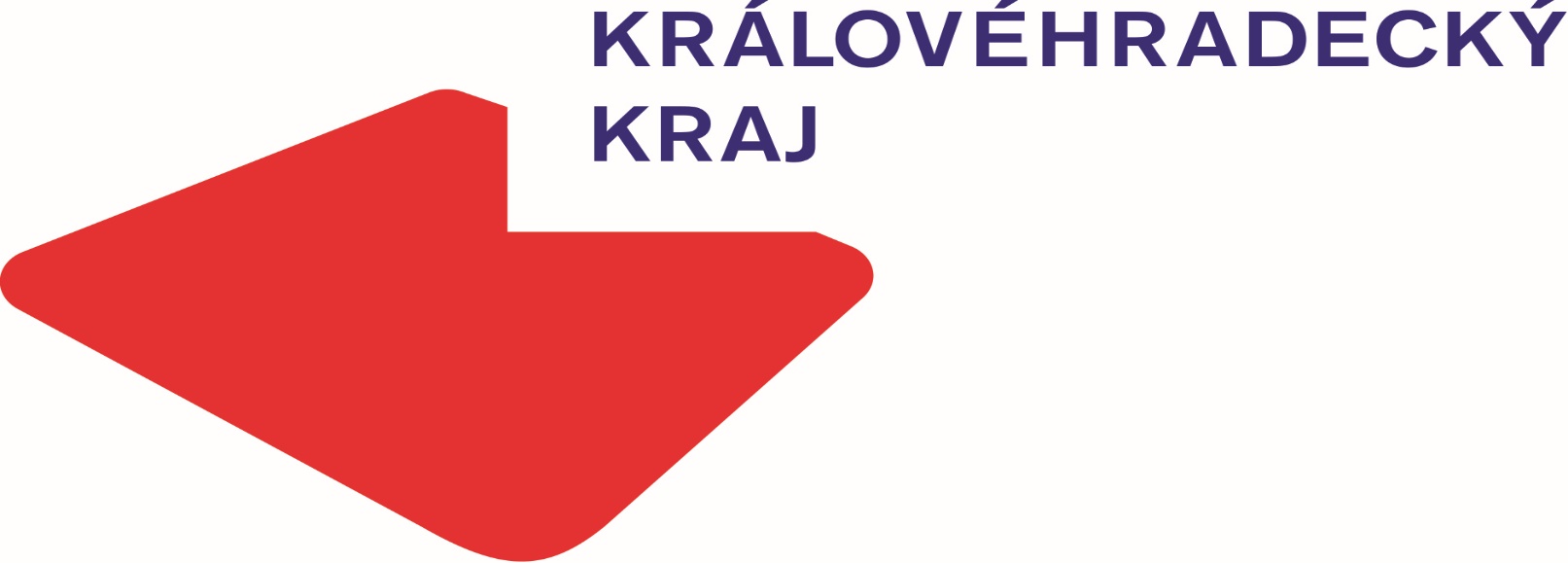 